И З В Ј Е Ш Т А ЈО раду Управног одбора РСРСБања Лука, 10.02.2022.г.Обиљежавање 30 година постојања Рукометног савеза Републике Српске У септембру ове године Рукометни савез Републике Српске слави  велики јубилеј - 30 година постојања. Поводом тога ангажовали смо људе који ће да напишу књигу у којој ће да се обиљежи сав досадашњи рад и труд као и сва такмичења. Ангажовали смо се и  како би пронашли средства којима ћемо платити израду и штампу књиге која ће коштати 10.000 КМ. Послали смо молбе на велики  број адреса али само неке од њих су одговорили позитивно, а  ми смо за те компаније израдили рекламе на нашем новом прес зиду.Велику захвалност дугујемо господину Жељку Алексић јер је он својим радом и трудом увелико допринјео да потпишемо уговоре са компанијама који су препознали наш рад и  одлучили помоћи савезу.Исто тако писали смо и Министарствима  спорта и  финансија, Влади Републике Српске, Предсједнику Српске, госпођи Цвијановић као и господину Милораду Додик у нади да ће нам дати обећану помоћ од 200.000 КМ како би могли  обиљежити тако значајан и велики јубилеј какав заслужује рукометни спорт , као и помоћи свим клубовима Рукометног савеза.	Лиге Републике СрпскеУ сезони 2021/22 упркос епидемији вируса короне  све лиге су се  одвијале без већих проблема. Сва лиценцирања су се обавила у просторијама Рукометног савеза.Прва мушка лига бројала 12 клубова и стартовала је са такмичењем 11./12. септембра 2021 године.Прва женска лига Републике Српске стартовала је са такмичењем 18./29. септембра и бројала 9 екипа. Друга лига Запад  за мушкарце је  стартовала  18./19. септембра  и чинило  је  12 екипа.Друга лига Исток за мушкарце је стартовала  18/19.септембра и чинило је 5 екипа Комесари који су  водили  лиге су: Александрар Врховац- за мушке лиге и Зоран Анушић – за женске лиге.На крају јесењег дијела  сезоне 2021/22 добили  смо прваке првих лига :У мушкој категорији ОРК  Козара из Градишке У  женској категорији ЖРК Рогатица из Рогатице. Првак Друге лиге Исток је РК Гласинац из СокоцаПрвак Друге лиге Запад је ОРК Челинац из Челинца Друга лига ИстокЗа  такмичарску сезону- 2021/22 за Другу лигу Исток  након двије године паузе пријавило се 5 клубова и то:РК Гласинац Соколац, РК Херцеговац Билећа, РК Славија Источно Сарајево, РК Перихел Брчко и РК Леотар Требиње.Информација о закону о спорту Републике Српске Након Скупштине Рукометног савеза у Градишци канцеларија савеза је припремила  и предала на Основни суд у Бања Луци нови Статут, који је усвојен на Скупштини и који је у потпуности усклађен са новим Законом о спорту Републике Српске.Премијер лига БиХЧланови Управног одбора Рукометног савеза Босне и Херцеговине на челу са предсједником савеза, господином Маринком Умичевић су ишли на све законски заказане сједнице УО РС БиХ те снажно  штитили интересе клубова из Републике Српске.Премијер лигу Босне и Херцеговине у сезони 2021/22 игра   7  клубова из Републике Српске- 4 женска(ЖРК Борац,  ЖРК Мира, ЖРК Кнежопољка ,ЖРК Јединство) и 3 мушких (РК Борац, МРК Слога, РК Леотар).У јесењем дијелу такмичења екипа РК Борац је била првак, а и друге екипе су избориле значајан пласман.Информација о отворем подрачуну у РСРСЗбог тешкоћа са пореском управом Федерације Босне и Херцеговине УО РС БиХ, тада на челу са господином Маринком Умичевић као предсједником савеза,  донио је одлуку да се у склопу РСРС овори подрачун са ког ће да се плаћају обавезе( плате запослених) и остали трошкови канцеларије  Рукометног савеза Босне и Херцеговине.Едукација тренера по РИНКУ  У  склопу Рукометног савеза Републике Српске  отворен је још један подрачун за потребе тренерске организације за спровођење едукације тренера по РИНК конвенцији.Крајем 2021. Године почела је едукација тренера по РИНК конвенцији и велики број тренера из Републике Српске је уписао едукацију. Куп Републике СрпскеИзузетно је важно рећи да за организацију  КУП- а Републике Српске за сезону 2020/21 нико од надлежних Рукометном савезу није дозначио никаква новчана средства. Све трошкове око организација, пехара и медаља, награда, искључиво својим средствима је платио Савез.У  сезони 2021/22. години  за КУП Републике Српске у мушкој конкуренцији пријавили су се сви  клубови који су у систему такмичења РСРС. Одиграно је прво предколо и наставак овог такмичења се планира за први викенд прије почетка такмичења, односно за 26/27 фебруар.У женској конкуренцији пријавили су се сви клубови који  у систему тамичења а прво предколо је планирано да се одржи 05/06 марта 2022. Године.Омладинска такмичења РСРСУО РС РС  је на задњој сједници донио одлуку да се у  комисију за Омладинска такмичења Рукометног савеза Републике Српске коптира Драгиша Корачевић из Херцеговачко Романијске регије, као и да се не прихвати оставка Саше Стојчића, као члана комисије. Такмичење се одвијало у  3. регије БАЊА ЛУКА – ПРИЈЕДОР, БИЈЕЉИНА – ДОБОЈ И ХЕРЦЕГОВАЧКО – РОМАНИЈСКА. Усвојене су Пропозиције ОЛ РСРС за сезону 2021/22, У  јесењем дијелу сезоне 2021/2022 такмичење се одвијало за следеће узрасне категорије: Дјечаци 2003, 2005, 2007, 2009, 2011, 2013 ( мини рукомет)Дјевојчице 2003, 2005, 2007, 2009,2011,2013 (мини рукомет)Све укупно учествује преко 100 екипа  из Републике Српске. Одржан је  31 турнир на којима се одиграло  око 130  утакмица.Турнир за Свесрпског првакаСвесрпски куп је резултат је вишегодишње интензивне сарадње, потписaног Споразума о сарадњи два рукометна савеза, а у складу са потписаним Споразумом о специјалним и паралелним везама Републике Српске и Републике Србије.Ове године на  предлог пресједника Савеза господина Маринка Умичевић први пут у историји Савеза, организован је  и први  Свесрпски  куп  за жене. Куп је одржан 28/29 августа у Јагодини.  Домаћин Купа је Рукометни савез Србије а технички организатор Град Јагодина и ЖОРК Јагодина. Учесници су били: ЖРК Наиса  из  Ниша и ЖОРК Јагодине из Јагодине , ЖРК Борац  Бањалука и ЖРК Мира Приједор, а побједник купа је понијела  титулу најбољег женског  рукометног клуба српских земаља.Екипа Борца је у финалу пружила достојан отпор екипи Јагодине која је троструку првак Србије заредом .На првом Свесрпском КУП-у за жене побједила је ЖОРК Јагодина из Јагодине.Најбољим голманом купа проглашена је голман  ЖРК Мире из Приједора Богдана Секулић.Одржан је и  5. Свесрпски турнир за мушкарце. Куп је одржан 22/23 децембра у Лозници. Учесници су били РК Борац из Бања Луке, МРК Слога из Добоја, РК Металоплатика из Шабца и РК Војводина из Новог Сада.За делегације Рукометног савеза Републике Српске и Србије био је уприличен пријем код градоначелника града Лознице Видоја Петровића који је био заслужан за добру организацију и домаћинство.Други дан купа је отказан меч за треће мјесто јер је један  члан РК БОРЦА био позитиван на ковид. На 5. Свесрпском купу за мушкарце је побједила екипа РК Војводина из Новог Сада.Сабор омладинског рукомета Сабор Омладинског рукомета  Републике Српске први пут  организован је  поводом дана Републике Српске, 9. Јануара. Учешће на Сабору је узело преко 500 дјевојчица и дјечака из цијеле Републике Српске.У овој јубиларној години планиран је да се одржи Сабор омладинског рукомета са циљем да се обиљежи и прослави 30 година постојања Рукометног савеза Републике Српске.Свечани дефиле поводом Дана Републике СрпскеКао и сваке године Рукометни савез је учествовао на Свечаном дефилеу поводом обиљежавања Дана Републике Српске. Рукометни савез је од свих спортова у Репубици Српској имао највећи ешалон  то  120 учесника који су били сви у бојама својих клубова. Учесници су били РК Борац, ЖРК Борац, ОРК БЛ, МРК Слога из Добоја. Важне информацијеЖелимо и да Вас упознамо са податком да је Управни одбор Рукометног савеза Републике Српске  у такмичарској   сезони 2021/22, а и претходне двије  такмичарске  сезоне,  СВЕ клубове који се такмиче у лигама Републике Српске ослободио  плаћања котизације, што је била значајна помоћ нашим клубовима. И ове године ( за сезону 2021/22)  је предсједник савеза  ушао у преговоре са   компанијом „МТЕЛ а.д. Бања Лука“   са надом да ће обезбиједити  средства око спонзорства за предстојећу такмичарску сезону 2021/22. Међутим, иако смо ми све обавезе према мтелу до сада испуњавали, још увијек није потписан уговор са мтелом. Настојали смо неколико пута да ступимо у котакт са њима, али никаквог одговора нисмо добили.Израдили смо календар Рукометног савеза РС  за 2022. годину  којег смо послали свим клубовима , заједно са честиткама и оловкама , упаљачима и сл.  У процесу израде је Централни регистар свих рукометних регистрованих играча, што ће увелико допринијети развоју рукомета, као и заштити клубове из Републике Српске који раде са дјецом. Сва наша дуговања смо измирили те нисмо ником остали дужни. Све плате и доприноси су измирени те у нову годину улазимо без икаквих дугова. Нажалост  рукометни спорт је изопштен од стране Владе РС, те је  предсједник савеза господин Маринко Умичевић  у неколико наврата писао предсједници Републике Српске госпођи Жељки  Цијановић, предсједнику Владе РС господину Вишковић, Министарству породице, омладине и спорта РС, тражећи помоћ и разумијевање  за рукометне клубове Републике Српске. Канцеларија савеза је прошле године  добила од Министарства породице, омладине и спорта само 6.500 КМ на годишњем нивоу.                                                                                         Предсједник    УО РСРС                                                                                     М а р и н к о   У м и ч е в и ћ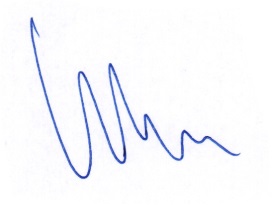 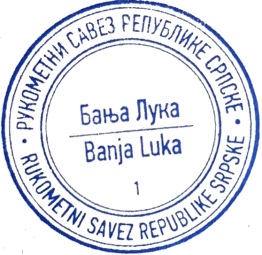 